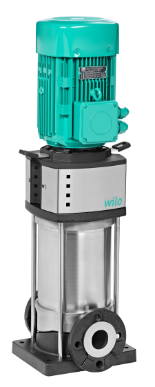 Descriptif pompe multicellulaireWilo-Helix V